                          Colegio: San Manuel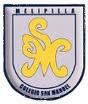 Asignatura: FrancésMadame Diana Ocares TroncosoCurso: Sexto Básico                                         ÉPREUVE Fecha de Inicio: 07 de julio                                                                        Fecha de término: 10 de julio 2020                                                                                                                                                                                                                                             Nom/Prénom:________________________________________  Points: _____ /28I.ASOCIAR LES DESSINS AVEC LES MEMBRES DE LA FAMILLE. Escribir la letra del dibujo en la línea que corresponde al miembro de la familia.                       (8 points/____)     A                        B                   C                      D                          E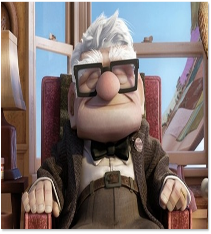 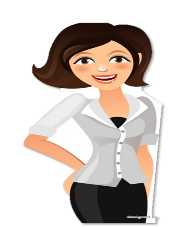 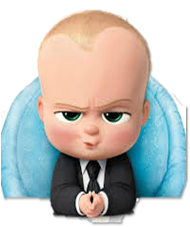 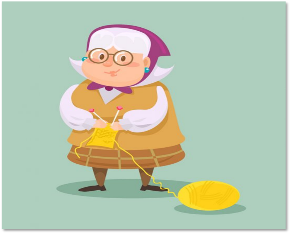 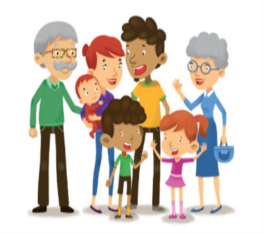 II. TRADUIRE LES PHRASES. Traducir las oraciones.                                    (10points/____)La mère de Sofía aime regarder des films.___________________________________________________L’oncle de Pablo est de nationalité chilienne.____________________________________________________La grand-mère de Cristobal a 65 ans.____________________________________________________Je m’appelle Julian et je suis étudiant._____________________________________________________Cristobal a deux sœurs et un frère._____________________________________________________III. ÉCRIRE LA PRÉSENTATION DE LA FAMILLE. Escribir la presentación de la familia                                                                                                                             (10points/____)______________________________________________________________________________________________________________________________________________________________________________________________________________________________________________________________________________________________________________________________________________________________________________________________________________________________________________________________________________________________________________________________________________________________________________________________________                                         BONNE CHANCE!!OBJETIVOS DE APRENDIZAJE: Reconocer miembros de la familia. Traducir oraciones. Escribir la presentación de la familia Recuerde el plazo para enviar foto de su Prueba es hasta el viernes 10 de julio.                     Formativa INDICACIONES GENERALES:Usar diccionario. Correo de contacto si tiene dudas: francescolegiosanmanuel@gmail.comHABILIDADES / DESTREZAS:Comprensión y Expresión Escrita____ famille_____ tante  ____ grand-père_____ grand-mère